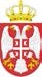 Република СрбијаАутономна Покрајина Војводина Општина АпатинОПШТИНСКА УПРАВА ОПШТИНЕ АПАТИНБрој: 404- 726 /2017-IVДатум: 29.11.2017.годинеАПАТИННа основу 57. став 1. и члана 60. Закона о јавним набавкама („Службени гласник РС“, бр.124/2012, 14/2015 и 68/2015), наручилацОПШТИНА АПАТИНУл. Српских владара бр. 29 АПАТИНобјављујеПОЗИВ ЗА ПОДНОШЕЊЕ ПОНУДАУ ПОСТУПКУ ЈАВНЕ НАБАВКЕ МАЛЕ ВРЕДНОСТИ бр. 54/2017Наручилац:  Општина Апатин , ул. Српских владара бр. 29, Апатин 25260Интернет страница - www.soapatin.orgВрста наручиоца – орган локалне самоуправеВрста поступка јавне набавке – поступак јавне набавке велике вредностиПоступак јавне набавке се спроводи ради закључења уговора о набавци уља за ложење –  гасног уља екстра лако EVRO EL.На поступак јавне набавке примењиваће се:Закон о јавним набавкамаПодзаконски акти донети на основу Закона о јавним набавкамаПрописи и нормативи везани за предметна добраВрста предмета – набавка добара – бр. 54/2017 – набавка и испорука уља за ложење - гасног уља екстра лако EVRO ELНазив и ознака из општег речника набавки: 09135100 –  лож уљаИспорука добара мора бити у складу са захтевом Наручиоца и под условима и на начин утврђен прописима и нормативима везаним за предметна добра.  Понуде морају бити у целини припремљене у складу са конкурсном документацијом.Подаци о предмету јавне набавке на који се односи конкурсна документација, а која ће бити ближе одређена у оквиру техничке спецификацијеВрста, спецификација, количина и опис  добара  који су предмет јавне набавке, детаљно су приказани у конкурсној документацији ( Спецификација добара).Понуда мора да садржи и све документе и доказе које је Наручилац тражио како би се утврдила испуњеност обавезних услова, оценила озбиљност и квалитет понуде.ОбавештењеАко понуђач у понуди наведе да ће делимично извршење набавке поверити Подизвођачу дужан је да наведе назив подизвођача, а уколико уговор између наручиоца и понуђача буде закључен тај подизвођач ће бити наведен у уговору. Проценат укупне вредности набавке који ће се поверити подизвођачу не може бити већи од 50 %Елементи критеријума за доделу уговораОдлука о додели уговора донеће се применом критеријума „најниже понуђена цена“ Начин преузимања конкурсне документацијеУ складу са чланом 62. ЗЈН конкурсна документација је објављена на Порталу јавних набавки и на интернет страници наручиоца - www.soapatin.org.Додатна објајшњења у вези конкурсне документацијеПонуђач може, у писаном облику, на адресу Наручиоца – Опшина Апатин, ул. Српских владара бр. 29, 25260 Апатин, са назнаком: „Питања за Комисију за јавну набавку –„уље за ложење – гасно уље екстра лако EVRO EL“, тражити од Наручиоца додатне информације или појашњења у вези са припремањем понуде, најкасније 5 (пет) дана пре истека рока за подношење понуда. Наручилац ће у року од 3 (три) дана од дана пријема захтева за додатним информацијама или појашњењима конкурсне документације, одговор - информацију објавити на Порталу јавних набавки и на својој интернет страници.Подаци о начину и месту подношења понуда, року, односно датуму и сату за подношење понудаНачин и место подношења понуде: Понуде, са припадајућом документацијом, достављају се у затвореној и запечаћеној коверти на адресу наручиоца: Опшина Апатин, ул. Српских владара бр. 29, 25260 Апатин са обавезном назнаком на лицу коверте:"Не отварати – уље за ложење - гасног уља екстра лако EVRO EL, бр. 54/2017“, поштом или лично.На полеђини коверте обавезно навести назив, адресу, број телефона и факса понуђача, е -маил адресу, као и име особе за контакт.Последњи дан рока, односно датум и сат за подношење понуда: Рок за подношење понуда до 7.12.2017. године до 12,00 часова.Последице пропуштања рока одређеног за подношење понуда: Понуда која буде примљена након датума и сата одређеног за подношење понуда сматраће се неблаговременом.Наручилац ће по пријему одређене понуде назначити датум и сат њеног пријема и понуђачу ће, на његов захтев, издати потврду о пријему. Све наблаговремене понуде (примљене након датума и сата одређеног за подношење понуда) Комисија за јавне набавке, ће по окончању поступка отварања понуда, вратити неотворене понуђачима, са назнаком да су поднете неблаговремено.У року за подношење понуде понуђач може да измени, допуни или опозове своју понуду, на начин који је одређен за подношење понуде. Понуђач је дужан да јасно назначи који део понуде мења, односно која документа накнадно доставља. По истеку рока за подношење понуда понуђач не може да повуче или да мења своју понуду.Обавештење о месту, дану и сату отварања понуда, као и времену и начину подношења пуномоћја:Место отварања понуда: Јавно отварање понуда обавиће се у просторијама Наручиоца Општине Апатин,  Српских владара бр. 29 – Плава сала  (I спрат).Дан и сат отварања понуда: 7.12.2017. године у 12.30 часова.Услови под којима представници понуђача могу учествовати у поступку отварања понуда: Отварању понуда могу присуствовати сва заинтересована лица. Пре почетка поступка јавног отварања понуда, овлашћени представници понуђача дужни су да Комисији зајавну набавку Наручиоца предају овлашћење за учешће у поступку отварања понуда. Овлашћење мора да садржи: име и презиме овлашћеног представника, број личне карте и матични број, потпис и печат овлашћеног лица. Без оваквог овлашћења, представник има право само на присуство и не може предузимати активне радње у поступку (потписивање записника, истицање приговора на отварање понуда и друго).Обавештење о року у коме ће Наручилац донети одлуку о додели уговора:Одлука о додели уговора донеће се у року до 10 (десет) дана од дана отварања понуда и биће објављена на Порталу јавних набавки и интернет страници наручиоца, у року од 3 (три) дана од дана њеног доношења.Наручилац задражава право да из објективног и доказивог разлога повуче позив или одустане од ове јавне набавке, поништи јавни позив, не изврши избор, да изврши контролу понуђача и тражи додатна обавештења од понуђача, као и друга права у складу са Законом о јавним набавкама.Лице за контакт    	 -  Љиљана Бурсаћ        е-маил адреса:  ljiljana.bursac@soapatin.org- Ксенија Маљковић Поповић        е-маил адреса: ksenija.m.popovic@soapatin.org- Биљана Десница        е-маил адреса: biljana.desnica@soapatin.org         НАЧЕЛНИК ОПШТИНСКЕ УПРАВЕ ОПШТИНЕ АПАТИН дипл. правник Недељко Вученовић